ПРИЛОЖЕНИЕ ПОЛОЖЕНИЕо проведении областного конкурса «История Кировской области в математических задачах»1. Общие положения1.1. Настоящее Положение определяет порядок организации и проведения областного конкурса «История Кировской области в математических задачах» (далее – Конкурс).1.2. Организатором Конкурса является кафедра предметных областей КОГОАУ ДПО «ИРО Кировской области». 1.3. Конкурс проводится с целью развития учебно - исследовательской деятельности обучающихся общеобразовательных организаций. 1.4. Задачи Конкурса:- выявление и развитие математических способностей обучающихся общеобразовательных организаций;- развитие математической грамотности обучающихся;  - приобретение обучающимися опыта разработки математических задач краеведческой направленности.1.5. В Конкурсе принимают участие на добровольной основе обучающиеся общеобразовательных организаций, оплатившие организационный взнос.2. Условия и порядок проведения КонкурсаКонкурс проводится в заочной форме с 20 мая 2024 года по 26 июня 2024 года. Конкурс проводится по следующим номинациям:- лучшие краеведческие математические задачи в начальной школе;- лучшие краеведческие математические задачи в основной школе;- лучшие краеведческие математические задачи в старшей школе.2.3. Участниками Конкурса являются обучающиеся 1-11 классов общеобразовательных организаций города Кирова и Кировской области.2.4. Конкурсные работы принимаются до 20 июня 2024 года.2.5. Для участия в Конкурсе необходимо:оплатить организационный взнос в размере 250 рублей (см. Приложение № 3);отправить до 20 июня 2024 года на электронную почту alex_ryt@mail.ru письмо с пометкой «Конкурс по математике». Письмо должно содержать: заявку участника; согласие на обработку персональных данных; конкурсную работу; копию платежного документа (см. Приложения № 1, 2, 3).Участники Конкурса соглашаются с тем, что материалы могут быть использованы организаторами по их усмотрению в некоммерческих целях со ссылкой на автора. Информация о проведении Конкурса размещается на сайте КОГОАУ ДПО «ИРО Кировской области» (https://kirovipk.ru/) и на официальной странице ИРО в социальной сети «ВКонтакте» (https://vk.com/kiroviro).3. Требования к конкурсной работе3.1. Конкурсная работа должна содержать 3-5 разнотипных задач, относящихся к истории Кировской области, представленной в фабуле. 3.2. Для каждой задачи участниками должны быть указаны:формулировка;способ (способы) решения;ответ;указание источников информации краеведческого материала, представленного в фабуле.3.3. Требования к оформлению конкурсной работы: машинописный текст формата А4, книжная ориентация, шрифт Times New Roman, 14 pt, междустрочный интервал 1,5, абзацный отступ 1,25, поля – 2 см с каждой стороны, формат файла doc, docx. При наборе формул конкурсантам необходимо использовать редактор формул.3.4. Конкурсные работы, представленные с нарушением требований настоящего Положения, содержащие плагиат, вредоносную информацию любого характера, включая запрещенную символику, к участию в Конкурсе не допускаются.4.Критерии оценивания конкурсных работ4.1. Оценивание работ осуществляется по 7 критериям. Значение каждого из показателей имеет следующее выражение в баллах:2 балла – «показатель проявлен в полной мере»;1 балл – «показатель проявлен частично»;0 баллов – «показатель не проявлен».Максимальная оценка, выставляемая одним экспертом за конкурсные материалы, 14 баллов.Подведение итогов КонкурсаПобедители и призеры определяются на основании результатов участников Конкурса, которые заносятся в итоговую таблицу, представляющую собой ранжированный список участников, расположенных по мере убывания набранных ими баллов. Участники с равным количеством баллов располагаются в алфавитном порядке.В каждой номинации определяется 10% победителей и 30% призёров от общего числа участников Конкурса. В случае, когда у участника, определяемого в пределах установленной квоты в качестве призёра, оказывается количество баллов такое же, как и у следующих за ним в итоговой таблице, решение по данному участнику и всем участникам, имеющим равное с ним количество баллов, принимается жюри Конкурса.Победители и призёры Конкурса награждаются Дипломами. Количественные результаты победителей, призёров и участников Конкурса оглашению не подлежат.Апелляции по итогам оценивания работ не принимаются.Список победителей и призеров Конкурса утверждается жюри Конкурса и размещается на сайте КОГОАУ ДПО «ИРО Кировской области» (https://kirovipk.ru/) и на официальной странице ИРО в социальной сети «ВКонтакте» (https://vk.com/kiroviro).Контактная информацияПо вопросам участия в Конкурсе обращаться по электронной почте alex_ryt@mai.ru, или по телефону 8-909-133-33-20, контактное лицо - Ряттель Александра Владимировна, кандидат физико-математических наук, доцент, методист кафедры предметных областей КОГОАУ ДПО «ИРО Кировской области».Приложение № 1Заявка на участие в областном конкурсе краеведческих математических задач Приложение № 2СОГЛАСИЕродителя (законного представителя) на обработку персональных данных несовершеннолетнего ребенка, разрешенных субъектом персональных данных для распространенияЯ _________________________________________________________________________________________,(фамилия, имя, отчество (при наличии) полностью родителя, законного представителя)действующий от имени субъекта персональных данных на основании _______________________________         (статус: родитель, усыновитель, опекун, попечитель, иное)в соответствии со статьей 10.1 Федерального закона от 27.07.2006 № 152-ФЗ «О персональных данных», даю Кировскому областному государственному образовательному автономному учреждению дополнительного профессионального образования «Институт развития образования Кировской области» (далее – КОГОАУ ДПО «ИРО Кировской области», Оператор), зарегистрированному по адресу: 610046, город Киров, улица Романа Ердякова, дом 23, корпус 2 (ИНН 4348036275, ОГРН 1034316550135) согласие на распространение персональных данных моего несовершеннолетнего ребенка ___________________________________________________________________________________________ (фамилия, имя, отчество (при наличии) полностью)на основании _______________________________________________________________________________(данные свидетельства о рождении или иного документа, подтверждающего статус родителя, законного представителя)Цель обработки персональных данных:- обеспечения соблюдения законов и иных нормативных правовых актов;- участие в областном конкурсе краеведческих математических задач «История Кировской области в математических задачах»;- размещение информации на официальном сайте КОГОАУ ДПО «ИРО Кировской области» по адресу https://kirovipk.ru/ и на официальных страницах Института в социальных сетях https://vk.com/kiroviro, https://www.facebook.com/kirovipk, https://instagram.com/kirov_iro.- размещение информации на сайте _____________________________________________________________Согласие на распространение даётся в отношении (отметить « V », если поставлено « – », то распространять не разрешается):1. Персональных данных: [__] фамилия, [__] имя, [__] отчество (при наличии), [  ] год, [  ] месяц, [  ] дата рождения, [  ] место рождения, [  ] образовательная организация.2. Биометрических персональных данных (раздел отразить в случае наличия таких данных): [__] фото, [__] видео, [__] запись голосаС выбранными персональными данными может знакомиться (получить к ним доступ) неограниченный круг лиц, при этом (выбрать и заполнить один вариант, поставить в нём « V » и прочерк « – » в остальных): [__] запретов и условий обработки ими моих персональных данных я не устанавливаю;[    ] запрещаю им собирать и обрабатывать мои персональные данные;[    ] разрешаю им собирать мои персональные данные, но со следующими условиями:запрещается___________________________________________________________________________________________________________________________________________________________________________разрешается___________________________________________________________________________________________________________________________________________________________________________разрешается передавать мои персональные данные только (выбрать варианты и поставить « V », если поставлено « – », то передача запрещена): [__] по внутренней (локальной) сети строго определенным сотрудникам[__] через информационно-телекоммуникационные сети, в том числе ИнтернетЯ оставляю за собой право отозвать свое согласие посредством составления соответствующего письменного документа, который может быть направлен мной в адрес оператора по почте заказным письмом с уведомлением о вручении, либо вручен лично под расписку надлежаще уполномоченному представителю Оператора.Настоящее согласие дано мной добровольно и действует до: _____________________.«____»________________ 20____ года                         _____________________/________________________/     подпись 		           расшифровка подписиПриложение № 3Квитанция на оплату КонкурсаQR-код на оплату участия в конкурсе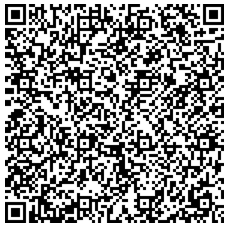 Критерии оценивания конкурсных работБаллыСоответствие заявки тематике конкурса0-2Задачи не являются плагиатом0-2Правильность решения представленных задач (рациональность и грамотность оформления решения не учитывается)0-2Корректность постановки задач0-2Оригинальность задач0-2Оформление задачи (использование рисунков, фотографий, таблиц)0-2Грамотность математической речи0-2Название номинацииНазвание работыФамилия, имя, отчество автора (полностью)Фамилия, имя, отчество учителя (полностью)Город (район), название школы, классТелефон и e-mail автораТелефон и e-mail учителяИзвещениеПАО СБЕРБАНК	Форма №ПД-4ИзвещениеМинистерство финансов (КОГОАУ ДПО "ИРО Кировской области л/с 08703001393")Извещение(наименование получателя платежа)ИзвещениеИНН 4348036275 КПП 434501001	03224643330000004000Извещение(инн получателя платежа)	(номер счёта получателя платежа)ИзвещениеБИК 013304182 (ОТДЕЛЕНИЕ КИРОВ БАНКА РОССИИ//УФК по Кировской области г. Киров)Извещение(наименование банка получателя платежа)ИзвещениеДоговор: конкурс по математикеИзвещение(назначение платежа)ИзвещениеСумма: 250 рубИзвещение(сумма платежа)ИзвещениеС условиями приёма указанной в платёжном документе суммы, в т.ч. с суммой взимаемой платы за услугиИзвещениебанка, ознакомлен и согласен.	Подпись плательщика	\КвитанцияПАО СБЕРБАНК	Форма №ПД-4КвитанцияМинистерство финансов (КОГОАУ ДПО "ИРО Кировской области л/с 08703001393")Квитанция(наименование получателя платежа)КвитанцияИНН 4348036275 КПП 434501001	03224643330000004000Квитанция(инн получателя платежа)	(номер счёта получателя платежа)КвитанцияБИК 013304182 (ОТДЕЛЕНИЕ КИРОВ БАНКА РОССИИ//УФК по Кировской области г. Киров)Квитанция(наименование банка получателя платежа)КвитанцияДоговор: конкурс по математикеКвитанция(назначение платежа)КвитанцияСумма: 250 рубКвитанция(сумма платежа)КвитанцияС условиями приёма указанной в платёжном документе суммы, в т.ч. с суммой взимаемой платы за услугиКвитанциябанка, ознакомлен и согласен.	Подпись плательщика	\